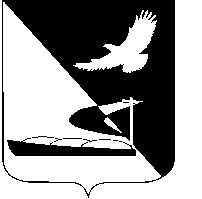 АДМИНИСТРАЦИЯ МУНИЦИПАЛЬНОГО ОБРАЗОВАНИЯ«АХТУБИНСКИЙ РАЙОН»РАСПОРЯЖЕНИЕ21.03.2017      					                  № 128-рО внесении изменений в распоряжение администрации МО «Ахтубинский район»от 01.07.2016 № 354-р          Рассмотрев заявления Бучака А.А. от 01.03.2017, Горочкина В.В. от 03.03.2017, руководствуясь Законом Астраханской области от 08.07.2005     № 38/2005-ОЗ «Об административных комиссиях и наделении органов местного самоуправления государственными полномочиями по образованию и организации деятельности административных комиссий»:1. Внести следующие изменения в распоряжение администрации МО «Ахтубинский район» от 01.07.2016 № 354-р «О персональном составе административной комиссии при администрации МО «Ахтубинский район»:	1.1.   Вывести  из состава административной комиссии Бучака А.А.1.2. Ввести в состав административной комиссии Горочкина В.В. –             заместителя начальника  полиции по ООП ОМВД России по Ахтубинскому р-ну.         	2. Отделу информатизации и компьютерного обслуживания администрации МО «Ахтубинский район» (Короткий В.В.) обеспечить размещение настоящего распоряжения в сети Интернет на официальном сайте администрации МО «Ахтубинский район»  в разделе «Документы» подразделе «Документы Администрации» подразделе «Официальные документы».  Глава муниципального образования                                                В.А. Ведищев 